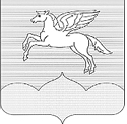 СОБРАНИЕ ДЕПУТАТОВГОРОДСКОГО ПОСЕЛЕНИЯ «ПУШКИНОГОРЬЕ»ПУШКИНОГОРСКОГО РАЙОНА ПСКОВСКОЙ ОБЛАСТИР Е Ш Е Н И Е  20.02.2024г. № 164Принято на 27 очередной сессииСобрания депутатов городского поселения«Пушкиногорье» третьего созываОб отмене решения Собрания депутатовгородского  поселения «Пушкиногорье»от  30.08.2022г. № 98 «Об установлении границ территории для осуществления            территориального общественного               самоуправления в городском поселении  «Пушкиногорье»          На основании протеста  Прокуратуры Пушкиногорского района от 05.02.2024г.  № 45ж-2017 на решение Собрания депутатов городского  поселения  «Пушкиногорье»  от  30.08.2022г.  № 98  «Об установлении граництерритории      для      осуществления      территориального      общественного                   самоуправления в городском поселении «Пушкиногорье», Собрание депутатов городского поселения «Пушкиногорье»РЕШИЛО:	1. Отменить  решение Собрания депутатов городского  поселения «Пушкиногорье» от 30.08.2022г. № 98 «Об установлении границ территории для осуществления   территориального общественного самоуправления в городском поселении  «Пушкиногорье». 	2. Обнародовать  настоящее решение в соответствии с Уставом.	3. Настоящее решение вступает в силу с момента обнародования.Глава  городского поселения«Пушкиногорье»                                                                      Т.В.Васильева